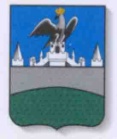 РОССИЙСКАЯ ФЕДЕРАЦИЯОРЛОВСКАЯ ОБЛАСТЬБОЛХОВСКИЙ   ГОРОДСКОЙ   СОВЕТ   НАРОДНЫХ   ДЕПУТАТОВРЕШЕНИЕОт  «15» декабря  2015 г.                  №   О награждении Почетной грамотойГлавы города БолховаРассмотрев  ходатайство начальника УПФР в Болховском районе И.В. Коркиной  о награждении Почётной грамотой Главы города Болхова за многолетний добросовестный труд, высокое профессиональное мастерство, и в связи с празднованием 25-летней годовщины со дня образования Пенсионного фонда РФ, в соответствии с Решением Болховского городского Совета народных депутатов от 19 августа 2008 года № 189 «О положении «О Почетной грамоте Главы города Болхова», руководствуясь Уставом  муниципального образования Город Болхов, Болховский городской Совет народных депутатов РЕШИЛ:Наградить Почетной грамотой Главы города Болхова:- Гыбину Галину Ивановну – старшего специалиста;- Булгакову Татьяну Николаевну – главного специалиста-эксперта (юрисконсульт);- Кузьмину Нину Михайловну – старшего специалиста;- Шапошникова Андрея Евгеньевича – старшего специалиста по автоматизации.2. Настоящее Решение направить Главе города для подписания и  обеспечения доступа к информации.3. Контроль  за исполнением настоящего Решения возложить на постоянную комиссию по социальным вопросам и экологии. Глава  города  Болхова                                                             А.В. Игнатов